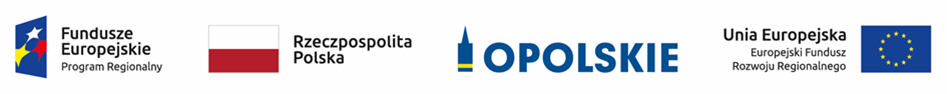 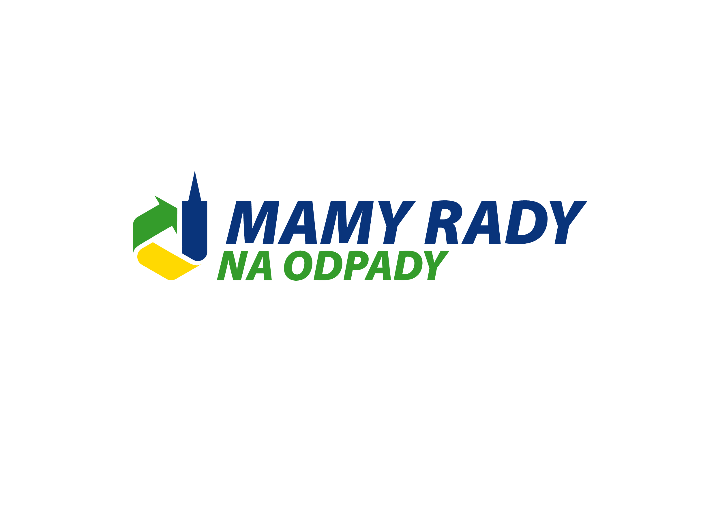 Opole, dnia 05.12.2022 r.Zamawiający:Województwo Opolskie z siedzibą: Urząd Marszałkowski Województwa Opolskiego 
ul. Piastowska 14, 45 – 082 OpolePostępowanie nr DOA-ZP.272.46.2022Ogłoszenie o zamówieniu nr 2022/BZP 00470154/01 z dnia 2022-12-01INFORMACJA O KWOCIE PRZEZNACZONEJ NA SFINANSOWANIE ZAMÓWIENIADotyczy: „EKOSPEKTAKL EDUKACYJNY W RAMACH PROJEKTU "MAMY RADY NA ODPADY” — KAMPANIA EDUKACYJNA NA TERENIE WOJEWÓDZTWA OPOLSKIEGO”Działając na podstawie art. 222 ust. 4 ustawy z 11 września 2019 r. – Prawo zamówień publicznych (t.j. Dz.U. z 2022 r. poz. 1710 ze zm.), Zamawiający informuje, że na sfinansowanie zamówienia zamierza przeznaczyć kwotę 200 000,00 zł (brutto).Z upoważnienia Zarządu Województwa Opolskiego/podpis nieczytelny/Marcin PuszczDyrektor Departamentu Organizacyjno – Administracyjnego……………………………………………………………….…………………………………….Kierownik zamawiającego lub osoba upoważniona 
do podejmowania czynności w jego imieniu